WARREN COUNTY FAIRDEPARTMENT 700Becky Osborne and Mike MonroeDirectorsEntries Close: Thursday, June 30, 2022, at 3:00 p.m.*Horticulture Division Sections A-I Only Monday, July 11, 2022, at 3:00 p.m.Judging will be Tuesday, July 19, 2022, at 1:00 p.m.This Year’s Theme: 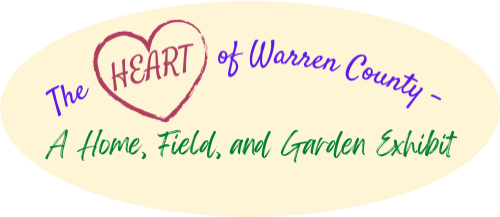 The Warren County Fair Flower Show is arranged and exhibited under the sponsorship of The Garden Clubs of Warren County. This is an NGC (National Garden Clubs, Inc.) Flower Show, using as its authority, The National Garden Clubs, Inc. Handbook for Flower Shows, latest edition. The Show will be located in Exhibit Hall A. It will be open to the public except during judging. Exhibitors of all ages and abilities are encouraged to enter the show. Garden club membership is not required.GENERAL COMMITTEELebanon Garden ClubTown and Country Garden ClubWaynesville Garden ClubVignette Abbreviations: GG- Through the Garden Gate			KHH- The Kitchen is the Heart of the HomeSEW- Sew Many Projects, Sew Little Time		MEM- In Loving MemoriamBUD- This Bud’s for You… No, Not “That” Bud     	CP- Child’s PlayFB- Bountiful Fields and Bursting Barns		DIN- Look Who’s Coming to DinnerRULES AND INSTRUCTIONSFor all ExhibitorsEntries are open to members of Warren County Garden Clubs and anyone else who wishes to exhibit. Youth entries are open to anyone 16 years old and younger. Entries accepted from within and outside of Warren County.Only one entry in each class to be shown per exhibitor except in Division I Horticulture Sections A-I. (see details in Horticulture Rules)All adult exhibitors must complete a registration form and hold a Membership or Season pass. Each adult Membership/Season pass entitles the holder of the pass to 20 entries across any Open Class Departments (except Youth Divisions). Additional class entries are welcomed at the rate of 4 class entries for $1.00 (only available in $1.00 increments). Membership (ages 18 and older) and Season (ages 9 and older) passes may be purchased through the Fair Secretary’s office following guidelines established by the Warren County Agricultural Society.  All youth entering in the Youth Divisions/Classes must complete a registration form and at least one parent/guardian must hold a Membership or Season pass. The entry fee for Youth Divisions is at the rate of 4 class entries for $1.00 (only available in $1.00 increments). If youth wish to enter non-Youth Divisions/Classes, a Season pass must be purchased, in their name, at the Season pass price that entitles them to 20 entries across any Open Class non-Youth Divisions/Classes.PRE-REGISTRATION IS REQUIRED FOR ALL ENTRIES. Online registration is open from May 1st thru June 30th. PLEASE NOTE: Division 1 Horticulture Sections A-I (cut stems) registration extended thru July 11th. Registration may also be dropped off in person to the Fair Secretary’s office (located in the Fairground Event Center at 665 N. Broadway, Lebanon OH 45036) or mailed (to PO Box 58 Lebanon, OH 45036). Registration must be received in the Fair Secretary’s office by 3:00 PM on the stated deadlines.All entries must be original works of the exhibitor. All youth entries must be owned, created, or grown by youth in their respective age groups (ages 10 and under/ages 11-16).All entries must have entry tag completed and securely attached and folded to hide exhibitor name when dropped off for exhibition. No entry will be accepted without an entry tag.Entries will be accepted with division/section/class as entry tag indicates. NO CHANGES WILL BE MADE AFTER THE REGISTRATION IS SUBMITTED.All entries will be placed by Exhibitor except in Division 1 Horticulture Sections G, I and J which will be placed by the Open Class Committee.  Please leave these entries at the area designated for drop-off.  Exhibitors and visitors are not permitted in vignette/exhibition area during judging. Judges will be available for a short time following the completion of judging for questions.Entries will be judged by using the Standard System of Awarding. Blue Ribbon for first, Red Ribbon for second, Yellow Ribbon for third and more than one White Honorable Mention Ribbon may be awarded. All decisions of the judges are final. The best possible care will be taken of all entries. The Warren County Agricultural Society and Fair Open Class Committee will not be responsible for loss or damage to entries on display. ENTRY TIMESExhibits are to be in place on Monday evening July 18, 2022, between 7:00 p.m. and 8:00 p.m. OR Tuesday morning July 19, 2022, between 8:00 a.m. and 12:00 p.m. Those arriving after 12:00 p.m. will be marked “For Display Only” and will not be judged. Exhibitors report to the Placement Committee either Monday evening or Tuesday morning. Please have both top and bottom of entry tag filled out completely. Youth should state age on top of entry tag.Entries are to remain in place until Sunday, July 24, 2022, and MUST be picked up between 2:00 p.m. and 3:00 p.m. The Fair Board or Committees will not be responsible for ribbons and exhibits left after 3:00 p.m.AWARDSTop Exhibitor Rosettes are awarded at the discretion of the Judges.  Any Award may be withheld if there is no Exhibit worthy of the Award.One Best of Show Rosette and $10.00 may be awarded to the best blue ribbon in the Horticulture Division and the Horticulture Section of the Botanical Arts Division combined. One Native Plant Rosette and $10.00 may be awarded to the Native Plant deemed the finest by the Judges in the Horticulture Division. It is the responsibility of the exhibitor to indicate plant status on Entry Tag.  One Best of Show Rosette and $10.00 may be awarded to the best blue ribbon in the Design Division and the Design Section of the Botanical Arts Division combined; Petite classes excluded.One Petite Rosette and $10.00 may be awarded to the best blue ribbon in the Petite Design Section.One Robert E. Jeffery Rosette and $10.00 may be awarded to the individual exhibiting the most originality in personal expression and artistic design in the Design Division and the Design and Artistic Crafts Section of the Botanical Arts Division combined.One Youth Excellence Award and $10.00 may be awarded to the best blue ribbon in the Youth Division.One Horticulture Sweepstakes Rosette and $10.00 will be awarded to the exhibitor accumulating the most points in the Horticulture Division and the Horticulture Section of the Botanical Arts Division combined. One Design Sweepstakes Rosette and $10.00 will be awarded to the exhibitor accumulating the most points in the Design Division and the Design Section of the Botanical Arts Division combined. Points will be counted as follows: 1st Place - 5 points; 2nd Place - 3 points; 3rd Place - 2 points; Honorable Mention - 1 point DIVISION I HORTICULTURE Premiums 1st $3.00, 2nd $2.00, 3rd $1.00HORTICULTURE RULESExhibitors may make multiple entries in any Horticulture Division class, provided each is a different named variety except in Sections I & J as noted in those Sections. A named plant may only be entered once in the show. Only one stem is permitted in each specimen container. The botanical name will be printed on each tag unless it is entered in an ‘Any Other’ class in which case the Exhibitor should write the botanical (binomial) name. In addition, the Exhibitor should neatly write the variety or cultivar name on the tag when applicable and known. Horticulture Specimens must have been grown by the Exhibitor; whose name is on the entry tag. A plant is considered native if it is indigenous to this area. Committee will provide stickers to indicate plant’s native status, but it is the responsibility of the Exhibitor to place the sticker on their entry card. Exhibits must have been in the possession of the Exhibitor for no fewer than 90 days, unless plants have been grown from seed, seedling, cuttings or immature transplants, bulbs, tubers, corms or rhizomes. Combination plantings must have been grown together no fewer than 6 weeks. Woody plants must have been grown by Exhibitor for 6 months.  Container size not to exceed 10” diameter or width (height unlimited) in Section I and 12” diameter or width (height unlimited) in Section J.  Any staging the Exhibitor uses will become part of the allotted space. Measurements should be outside dimensions.  Horticulture classes may be withdrawn, combined, divided or subdivided at the discretion of the Committee and/or the Fair Board. The committee will furnish specimen containers for cut stems and wedging materials.  Container plants with trailing stems should be staged appropriately by Exhibitor.  This might include a pedestal but must not exceed 2” beyond container.SECTION											VIGNETTESECTION A - THE ROSE GARDEN 							BUD(Foliage and Thorns attached) Rose– 1 single bloom, disbuddedRose - 1 sprayEnglish Rose – 1 single bloom, disbuddedRose, Miniature – 1 bloom, disbuddedRose, Miniature - 1 spraySECTION B - THE ANNUAL/BIENNIAL GARDEN 					BUD(Foliage attached) Antirrhinum (Snapdragon), 1 spike Celosia (Cockscomb), Crested, 1 bloom, disbuddedHelianthus (Sunflower), 1 stem 4” and overHelianthus (Sunflower), 1 stem under 4”Petunia, 1 stem, single or double bloomTagetes erecta (Marigold), large flowered, 1 bloom, disbuddedTagetes patula (Marigold), dwarf, 1 sprayZinnia, 1 bloomZinnia, 1 sprayAny other Flowering Annual NOT LISTED, single bloom, 1 stemAny other Flowering Annual NOT LISTED, spike form, 1 stemAny other Flowering Annual NOT LISTED, spray form, 1 stemSECTION C - THE HOSTA GARDEN 							BUDHosta to be entered using the American Hosta Society classification system.Leaf Size at Maturity:Square Inches = Leaf Length X Leaf WidthEasy Classification: What size class is your cultivar?  Find it here:  http://www.hostalibrary.org/  Miniature Leaved:  under 6 square inchesSmall Leaved: 6 to 30 square inchesMedium Leaved: 30 to 64 square inchesLarge Leaved: 64 to 120 square inchesGiant Leaved: 120 square inches or greater Hosta Large/Giant Variety, one mature leaf, over 64 square inches; any solid colorHosta Large/Giant Variety, one mature leaf, over 64 square inches; variegatedHosta Small/Medium Variety, one mature leaf, 6 to 64 square inches, greenHosta Small/Medium Variety, one mature leaf, 6 to 64 square inches, blueHosta Small/Medium Variety, one mature leaf, 6 to 64 square inches, gold Hosta Small/Medium Variety, one mature leaf, 6 to 64 square inches, variegatedHosta Miniature Variety, one mature leaf, under 6 square inches, greenHosta Miniature Variety, one mature leaf, under 6 square inches, blueHosta Miniature Variety, one mature leaf, under 6 square inches, goldHosta Miniature Variety, one mature leaf, under 6 square inches, variegatedSECTION D – THE DAYLILY GARDEN 							BUD(One Scape) Hemerocallis (Daylily) 1 scape, brown to light red Hemerocallis (Daylily) 1 Scape, deep orange to peach Hemerocallis (Daylily) 1 Scape, deep yellow to white Hemerocallis (Daylily) 1 Scape, dark pink to pale pink Hemerocallis (Daylily) 1 Scape, dark purple to pale purple Hemerocallis (Daylily) 1 Scape, bicolor* of any colors*Bicolor is a daylily whose 3 petal segments are a different color than its 3 sepal segments. Follow link for photo: http://www.daylilies.org/ahs_dictionary/bicolor.html SECTION E – FLOWERING BULBS, CORMS AND TUBERS 				BUDDahlia, 1 bloom, over 4” at maturity, with foliage Dahlia, 1 bloom, under 4” at maturity, with foliage Gladiolus, 1 spike (side shoots removed) Liatris, 1 spike, with foliage Lilium (Bulbous Lily), 1 stem, with foliage Any Other Flowering Bulb, Corm or Tuber NOT LISTED SECTION F - THE FLOWERING PERENNIAL GARDEN 				BUD(Foliage attached) Coreopsis, 1 bloom or sprayEchinacea (Coneflower) purple, single flower, 1 bloom Echinacea (Coneflower) any other color, single flower, 1 bloom Echinacea (Coneflower) double flower, any color, 1 bloom Leucanthemum (Shasta Daisy), single flower, 1 bloom Leucanthemum (Shasta Daisy), double flower, 1 bloom Phlox, 1 stem Rudbeckia (Black-eyed Susan), 1 bloom Rudbeckia (Black-eyed Susan), 1 spray Any Other Flowering Perennial NOT LISTED, single bloom, 1 stem Any Other Flowering Perennial NOT LISTED, spike form, 1 stem Any Other Flowering Perennial NOT LISTED, spray form, 1 stemSECTION G - THE HERB GARDEN 							GGMaximum length 30”Any herb may be shown flowering.  Those listed “with flower” must be shown with flower.Achillea (Yarrow), 1 stem with flower Anethum (Dill), 1 stem with flower Foeniculum (Fennel), 1 stem with flower Lavendula (Lavender), 1 stem with flower Menthe (Mint), 1 stemOcimum (Basil), 1 stem Origanum (Oregano), 1 stem Sage, 1 stem Thyme, 1 stem Any Other Flowering Herb NOT LISTED, 1 stem Any Other Foliage Herb NOT LISTED, 1 stem SECTION H – DECORATIVE FOLIAGE 							BUDCut Stems.  Maximum length 30”Coleus, 1 stem CaladiumsElephant EarsAny Other Cut Foliage NOT LISTED, 1 stemSECTION I – CONTAINER PLANTS 							MEMPot size not to exceed 10” in width or diameter.  Accessories not permitted.  Limit one entry per class per Exhibitor.African Violet, single crown OrchidAny other Flowering Plant, NOT LISTED Begonia, 1 varietyCacti and/or Succulent, 1 variety Any Other Foliage Plant, NOT LISTED SECTION J - COMBINATION PLANTINGS						MEMPot size not to exceed 12” in width or diameter.  Accessories not permitted. Limit one entry per class per Exhibitor.Planter, 3 or more varieties of plants Herb Planter, 3 or more varieties of herbsDish Garden, 3 or more varieties of plantsDIVISION II DESIGN Premiums this class 1st $4.00, 2nd $3.00, 3rd $2.00DESIGN RULESExhibitors may enter only one Exhibit in any one Design Class. Plant material may be obtained from any source. No artificial plant material is permitted in any Exhibit. No artificially treated, colored, or painted FRESH plant material permitted in any class.  It is permissible to paint dried plant material.Some fresh plant material must be included in each Design class, except a class designated as Designer’s Choice (which may use fresh or dried plant material or a combination of both).The space allowed for each Design is 20" wide, 30" high, and 18" deep unless otherwise noted in the schedule.The classification committee reserves the right to reject any Design Exhibit not complying with the schedule. Exhibitors must list all plant material used on the entry tag. Backgrounds, bases and accessories permitted in all designs and will be judged as part of the design. All Design Exhibits must be kept fresh at all times. Each Exhibitor is required to replace deteriorated material as necessary. The committee reserves the right to replace deteriorated plant material in any Design Exhibit or remove the Design if not kept fresh by the Exhibitor. The committee will exercise due caution in the care of all Entries. Containers and accessories are entered at the owner’s risk. Please mark with name and address for identification. The Fair Board or Committee cannot be responsible for loss or damage.SECTION											VIGNETTESECTION K - DESIGN ENTRIES Don’t Get Caught with Your Hand in the Cookie Jar – A design using 2 containers 	KHHHiding in the Hay Loft  - A design with Transparency Components	 		FBDesigner’s ChoiceVictory Garden - A design using fruits and/or vegetables				GGPocketful of Posies - A Cascade Design 						GGFamily Food Fight! - An Exhibition Table Design, Designer’s Choice			DINHanging by a Thread - A Hanging Design, Designer’s Choice				SEW(frame will be available to pick up from the Secretary’s Office on Wednesday, May 18, 2022 from 1:00 - 3:00 p.m. or Thursday, May 26, 2022 from 6:00 - 8:00 p.m.)SECTION											VIGNETTESECTION L – PETITE DESIGN ENTRIES 							All Petite Designs are Designers Choice*Please note changed sizes of Petite Designs!Don’t Lose Your Marbles - 3” H X 2” W X 2” D 					CPThe Missing Puzzle Piece - 5” H X 3” W X 3” D					CPSpinning on a Tire Swing - A Hanging Design 8” H X 5” W X 5” D			CP(frame will be available to pick up from the Secretary’s Office on Wednesday, May 18, 2022 from 1:00 - 3:00 p.m. or Thursday, May 26, 2022 from 6:00 - 8:00 p.m.)Cow Tipping - 12” H X 8” W X 8” D 							CPDIVISION III BOTANICAL ARTS Premiums this class 1st $4.00, 2nd $3.00, 3rd $2.00BOTANICAL ARTS RULESBotanical Arts (BA) is a Division in a Standard Flower Show that allows for additional types of Horticulture, Design and other art like Exhibits which are not included in the regular Horticulture and Design Divisions.  The Botanical Arts Division provides additional opportunities for exhibiting and creativity.All Botanical Arts Horticulture Exhibits must comply with the Horticulture Division Rules (with the following exceptions) and will be judged by the Horticulture Scales of Points.Materials used to prevent shattering are permitted, however no additional embellishments (dyes, glitter, spray paint or manipulation such as cutting or twisting) are permitted with dried and preserved specimens.  Accessories are permitted in miniature garden classes.Emphasis is not necessarily on plant material, but some live plants must be included in all miniature garden classes.All Botanical Arts Design Exhibits must comply with the Design Division Rules and will be judged by the Design Scale of Points. All Botanical Arts Artistic Crafts Exhibits must comply with the Design Division Rules and will be judged by the Artistic Crafts Scale of Points.SECTION											VIGNETTESECTION M – BA HORTICULTUREPot size not to exceed 12” in width or diameter.  Accessories ARE permitted. Limit one Entry per class per Exhibitor.Lighting the Way - A Fairy Garden							MEMThrough the Looking Glass - Miniature Garden in a glass terrarium			SEWSECTION											VIGNETTESECTION N - BA DESIGNThe Heart of Warren County * - Exploration Class; Freedom of Style, to be displayed on a 42” or 36” H black pedestal with a 16” round top; height unlimited.   *This class will be limited to the first 8 entries registered in the fair office.SECTION											VIGNETTESECTION O – BA ARTISTIC CRAFTSSpace allowed each class as noted.  Limit one Entry per class per Exhibitor.  All classes are Designer’s Choice.A Veil of Sorrow - A hat decorated and displayed on a white Styrofoam head	MEM(head will be available to pick up from the Secretary’s Office on Wednesday, May 18, 2022 from 1:00 - 3:00 p.m. or Thursday, May 26, 2022 from 6:00 - 8:00 p.m.)A Ray of Sunshine - A floral tombstone saddle, Saddle supplied by Committee	MEM(saddle will be available to pick up from the Secretary’s Office on Wednesday, May 18, 2022 from 1:00 - 3:00 p.m. or Thursday, May 26, 2022 from 6:00 - 8:00 p.m.)DIVISION IV YOUTH Open to Any Boy or Girl up to 16 years and younger. No club membership necessary. Premiums this class 1st $4.00, 2nd $3.00, 3rd $2.00SECTION P - YOUTH HORTICULTURE DIVISION  My Little Farm - A “Fairy Garden” crafted by Exhibitors 16 years and younger	FBSECTION Q – YOUTH DESIGN ENTRIES Baking with Mom - A floral design by exhibitors ages 10 & younger 		KHHCanning with Grandma - A floral design by exhibitors ages 11- 16 years 		KHHCountry Mouse - Veggie Critter** by exhibitors ages 10 & younger 			FBYou Ain’t Nothin’ but a Hound Dog Veggie Critter** ages 11- 16 years 		FB**Each critter is made using fruits, vegetables, seeds, nuts, etc. Only one Entry per Exhibitor. Entries will be judged on workmanship, interpretation and creativity. Not to exceed: 12” wide X 12” deep, height unlimited.SCALES OF POINTSALL CUT OR CONTAINER GROWN HORTICULTURE SPECIMENSCOMBINATION PLANTINGSALL DESIGNSARTISTIC CRAFTSCriteriaValue (points)Conformance  5Plant Identification  5Peak of Perfection     Form 20     Color 20     Maturity/ Size 20     Condition/ Blemishes 15Grooming 10Staging        5TOTAL     100  CriteriaValue (points)Conformance  5Plant Identification  5Labeling  5Peak of Perfection     Form10     Color10     Condition10     Show Worthy Size  5Overall Effect30Creative/ Distinction  5Grooming 10Staging  5TOTAL100CriteriaValue (points)Conformance     To Type  7     To Schedule Requirements  7Design Principles 48(Contrast 8, Dominance 8, Rhythm 8, Balance 8, Scale 8, Proportion 8)(Contrast 8, Dominance 8, Rhythm 8, Balance 8, Scale 8, Proportion 8)Selection of Components  8Organization of Components  8Expression (of title)  8Distinction 14TOTAL100CriteriaValue (points)Conformance 25Design 30Craftmanship/ Technique 25Distinction 20TOTAL100